PredračunNa osnovi povabila za naročilo »Čiščenje občinskih prostorov « dajemo ponudbo, kot sledi:I. Ponudba številka: _______________Ponudbo oddajamo (ustrezno označite): samostojno z naslednjimi partnerji (navedite samo firme): ___________________________________ z naslednjimi podizvajalci (navedite samo firme): ________________________________  z uporabo zmogljivosti naslednjih subjektov (navedite samo firme): _____________________________ II. Ponudbena cena Zagotovljena povprečna mesečna bruto plača delavcev, ki neposredno izvajajo storitve čiščenja pri ponudniku v mesecu pred oddajo ponudbe:V EUR:        ______________________________________________Certifikat kakovosti (ISO) ki je jamstvo odličnosti poslovanja in znak sledljivosti vseh odnosov znotraj podjetja in s strankami. Naročnik bo pri tem upošteval certifikat ISO 9001:2008 oziroma certifikat, ki je enakovreden navedenemu certifikatu. Ponudnik mora kot sestavni del ponudbene dokumentacije predložiti kopijo certifikata kakovosti.       DA – NE (ustrezno obkrožite)Zavezujemo se, da bomo vsa dela izvršili skladno z zahtevami naročnika, najkasneje v roku določenem v razpisni dokumentaciji.  III. Rok veljavnosti ponudbe Ponudba velja najmanj 90 dni od roka za predložitev ponudb.Ponudba mora biti veljavna najmanj do navedenega roka. Prekratka veljavnost ponudbe pomeni razlog za zavrnitev ponudbe.Ponudniki v elektronskem sistemu za oddajo ponudb eJN v razdelek predračun oddajo le ta obrazec - Predračun, preostale obrazce (ponudbeno dokumentacijo-obrazce, oddajo v druge razdelke!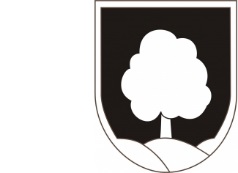 OBČINA RAVNE NA KOROŠKEMGAČNIKOVA POT 52390 RAVNE NA KOROŠKEMSplet: http://www.ravne.siEmail: obcina@ravne.siNAZIV PONUDNIKA:NASLOV PONUDNIKA:PostavkaOpisVrednost brez DDVDDVVrednost z DDVČiščenje poslovnih prostorov Občine Ravne na Koroškem na naslovu Gačnikova pot 5, Ravne na KoroškemSkupaj cena na mesec dnevnega čiščenjaSkupaj cena na leto dnevnega čiščenjaČiščenje poslovnih prostorov Občine Ravne na Koroškem na naslovu Gačnikova pot 5, Ravne na KoroškemSkupaj cena na mesec občasnih oz. generalnih aktivnostiSkupaj cena na leto občasnih oz. generalnih aktivnostČiščenje poslovnih prostorov Občine Ravne na Koroškem na naslovu Gačnikova pot 5, Ravne na KoroškemSkupaj cena na mesec sanitarnega materialaSkupaj cena na leto sanitarnega materialaČiščenje prostorov namenjenih za poroke, ki se nahajajo na Koroški osrednji knjižnici dr. Franca Sušnika v izmeri 307,66 m2Cena na uro za čiščenjeČiščenje prostora namenjenega delovanju ČS Dobja vas na naslovu Dobja vas 122, Ravne na Koroškem v izmeri 25 m2Cena na uro za čiščenjeČiščenje javnega stranišča na lokaciji Tržnice Ravne v izmeri 5 m2Cena na uro za čiščenjeČiščenje javnega stranišča na lokaciji Tržnice Ravne v izmeri 5 m2Skupaj cena  na mesec sanitarnega materiala Vse skupaj na mesecVse skupaj na letoKraj in datum:Ime in priimek: _____________________ (žig in podpis)
 